REGISTRATION FORM23RD ANNUAL CONFERENCEComplete this form and return it by email to 2018conference@ealawsociety.org (attach the bank pay-in slip)NAME ORGANIZATION: CONTACT DETAILSPAYMENT DETAILS (indicate the amount in USD):Payment should be made in United States Dollar to the following bank account:A/C Name: EAST AFRICA LAW SOCIETYBank: KENYA COMMERCIAL BANKBRANCH: ARUSHAA/C No. 3390207473SWIFT: KCBLTZTZTel: (+255 27) 254 3226, (+255 786) 821010, CEO’s cell phone: +255786836545?+254721836545E-mail: info@ealawsociety.org  2018conference@ealawsociety.org Website:www.ealawsociety.org 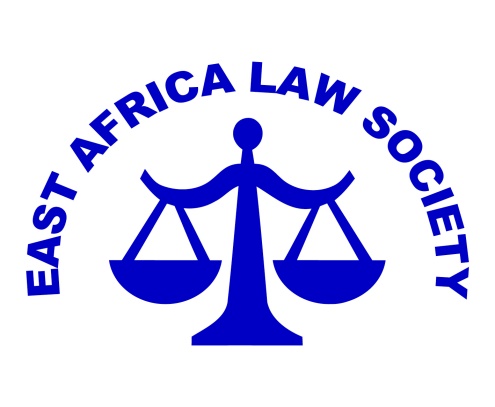 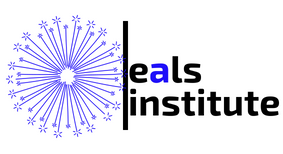 TEL:E-MAIL:Indicate Category Paid forIn-House Counsel’s ForumLeading Law Firm ForumSenior Lawyer (over 5 years)Young Lawyer (Under 35 years of age or under 5 years of practice)Non-memberSponsor